   CLASS 1 & 2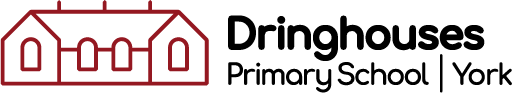 Phase Newsletter: Looking ahead to Spring 2Dringhouses Discovery Curriculum - What will we be learning about?Information/Dates for the SchoolWe are asking and answering the question “Who’s Afraid of the Big Bad Wolf?”Things you need to knowPhase DatesHomework: Called “Home Learning” set on a Friday to be completed for the following Thursday.Trips/events in school: We are lucky enough to be welcoming Storycraft Theatre into school who will be putting on a performance of ‘Once Upon a Fairytale’. Please see the letter that was sent home with your child for more details. Payment can be made via Parentpay. Reading books: Please support your child’s reading by using the phonics flashcards and tricky word bookmark (at the back of the reading record book) and reading ideally every day, but a minimum of five days a week. Please continue to record your child’s reading in the yellow book. Your child will work towards earning certificates every half term.Please send your child’s reading book and reading record in every day.Please remember to send your child in with a named warm coat, hat, scarf and gloves. We will keep your child’s spare wellies and waterproofs at school for learning outside.  We encourage the children to dry their hands well after washing them but if their hands are sore please feel free to send in a named tube of hand-cream for them to use. 22nd February – EY & KS1 Disco7th March – World Book Day11th March – Science Week12th March – Book Fair13th March – Theatre Performance in school19th March – Parents Evening21st March – Parents EveningClass 1Class 2Outdoor LearningAlternate MondaysAlternate MondaysPEEvery WednesdayEvery WednesdayLibraryEvery FridayEvery FridaySpecial mention: This happens every Friday. If your child is nominated, you’ll find out a week before the assembly.Monday 19th February return to school 
Thursday 7th March World Book day
Tuesday 12th March Book Fair 
Friday 22nd March break up for Easter
Monday 8th April Inset day 
Tuesday 9th April school opens